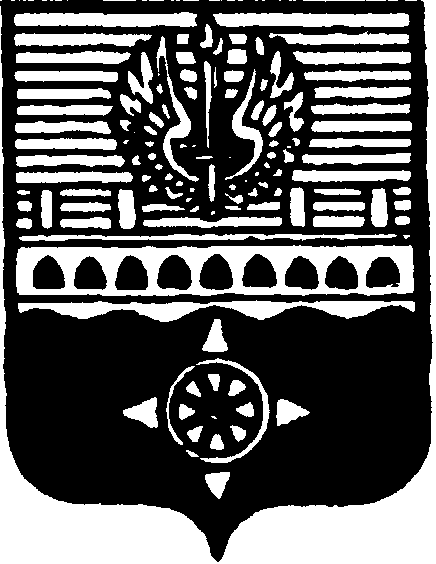 СОВЕТ ДЕПУТАТОВ МУНИЦИПАЛЬНОГО ОБРАЗОВАНИЯ ГОРОД ВОЛХОВ ВОЛХОВСКОГО МУНИЦИПАЛЬНОГО РАЙОНАЛЕНИНГРАДСКОЙ ОБЛАСТИРЕШЕНИЕот  12 декабря 2022  года                                                                            № 40	В соответствии с Регламентом Совета депутатов МО город Волхов, Совет депутатов муниципального образования город Волхов Волховского муниципального района Ленинградской области 						решил:1. Внести следующие изменения в Положение о звании «Почетный гражданин города Волхова», утвержденное решением Совета депутатов МО город Волхов от 20.09.2022 года № 28 «Об утверждении Положения о звании «Почетный гражданин города Волхова»:1.1. пункт 4 статьи 6 Положения изложить в следующей редакции: «4. Решение о присвоении Почетного звания принимается в отношении кандидата, набравшего большинство голосов от числа присутствующих на заседании депутатов при наличии кворума и оформляется решением Совета депутатов.   При равенстве голосов решение о присвоении Почетного звания принимается в отношении кандидатов, набравших одинаковое количество голосов, но не менее 50% от числа присутствующих на заседании депутатов при наличии кворума.»;1.2. Пункт 5 статьи 6 исключить.2. Настоящее решение вступает в силу с момента его принятия и распространяет свое действие на правоотношения, возникшие с 06 декабря 2022 года.3. Настоящее решение подлежит официальному опубликованию в сетевом издании «ПРО ВОЛХОВ».4. Контроль за исполнением настоящего решения возложить на постоянную депутатскую комиссию по социальным вопросам.Глава муниципального образования город ВолховВолховского муниципального районаЛенинградской области                  	                                              Арутюнян А.Ю.О внесении изменений в Положение о звании «Почетный гражданин города Волхова»